Schenectady Civic Players    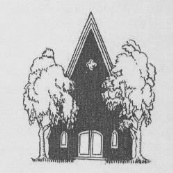                        12 South Church Street, Schenectady, NY 12305Open auditions for . . .          ROOM SERVICE                    the comedy by John Murray and Allen Boretz                                                          directed by Chris Foster  -- Tuesday, March 11, and Thursday, March 13 –          -- Roles for 2 to 4 women and 9 to 11 men –            (Performance dates --- May 2 through 11, 2014.)                  At Schenectady Civic Playhouse, 12 South Church St., Schenectady Show: Room Service, a Comedy by John Murray & Allen BoretzPerformance Dates: May 2-4 and May 7-11 Audition Dates: March 11 and 13, 2014 at 7:30 PM. Signup begins at 7:00.Cold reading from script. All roles require quick comic timing and physical agility.2-4 Female Roles, 9-11 Male RolesAn unscrupulous Broadway producer struggles to find a backer for his new show, Godspeed, which he knows will be a smash hit. Holed up in a Times Square hotel with 19 hungry actors and a ballooning room service bill, he tries to forestall eviction by concocting a series of preposterous events.List of charactersSasha Smirnoff: (Male 40‐60) a mild-mannered Russian man with a great deal of old-world charm and a slight accent. He is a waiter at the White Way Hotel who was an actor in his native Russia. Gordon Miller: (Male 30-50) a fast‐talking, quick‐witted producer of Godspeed. A man with big ideas but a very small budget. He has a crafty and energetic with a keen, intelligent way about him. Joseph Gribble: (Male 35‐55) the excitable and put-upon manager of the White Way Hotel where Miller is unable to pay the bills for his indigent troupe. He is a company man and habitual rule-follower, conservative, but a little gullible. He is also Miller’s brother‐in‐law.Harry Binion: (Male 30-45) the director of Miller’s production of Godspeed. He is a sluggish, sour looking man, with a biting sarcasm and a crafty energy to match Millers. Faker Englund: (Male or Female 35-50) Miller’s general assistant who has an earthy quality, youthful air, and boundless energy.Christine Marlowe: (Female 25-40) a classically pretty and desirable actress hoping to become a Broadway star in Miller’s production. She is also Gordon’s girlfriend. She is smart, motivated and enterprising. She finds a backer for Godspeed.Leo Davis: (Male 20-30) a clean-cut, inexperienced young man from the small town of Oswego and the author of Godspeed, Miller’s intended production. He has an honest demeanor and stars in his eyes and is unsophisticated in the ways of the world.Hilda Manney: (Female 20-30) the secretary of Joseph Gribble. Love interest for Leo DavisGregory Wagner: (Male 45-60) Mr. Gribble’s Boss. He is an overbearing, hot‐tempered, officious, blustering man who enjoys being a hotel executive.Simon Jenkins: (Male 50-65) Miller’s “angel” who is a representative of a wealthy man who wants to invest in a play. He is a dignified impressive-looking man. Timothy Hogarth: (Male 30‐60) A representative from the We Never Sleep Collection Agency whose job makes him responsible for repossessing Davis’s typewriter. He is a blank-looking, slow-witted man who enjoys his work. Dr. Glass: (Male 50-60) a harassed hotel doctor, wiry, with a nervous temperament. Senator Blake: (Male or Female 60’s) the top executive of the hotel chain which runs the White Way Hotel. A diginified, authoritative windbag, with a Southern accent. For more information email director Chris Foster at 2cfoster2@gmail.com